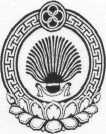 ХАЛЬМГ ТАҢҺЧИН                        ҮЛДЧН СЕЛӘНӘ МУНИЦИПАЛЬН                   БҮРДӘЦИН             АДМИНИСТРАЦАДМИНИСТРАЦИЯ УЛЬДЮЧИНСКОГО СЕЛЬСКОГО МУНИЦИПАЛЬНОГО ОБРАЗОВАНИЯ РЕСПУБЛИКИ КАЛМЫКИЯ359032, Республика Калмыкия, Приютненский район, с. Ульдючины, ул. Северная, 23                   (84736) 9-7-1-82, 9-71-20, e-mail: smo.Ulduchiny@mail.ru                                                РАСПОРЯЖЕНИЕ № 16«18» декабря 2019 г ода 						              с. УльдючиныО перечислении средств на проведение мероприятий, посвященных  Дню памяти жертв депортации калмыцкого народа	В соответствии с п. 1 решения Собрания депутатов Ульдючинского сельского муниципального образования Республики Калмыкия от 18.12.2019 № 48 «О финансировании мероприятий, посвященных Дню памяти жертв депортации калмыцкого народа, отдаю                                                       распоряжение:Перечислить из муниципального бюджета на счет № 408 178 107 603 012 056 87 (получатель – Ховалова Людмила Васильевна, материально-ответственное лицо из числа сотрудников администрации Ульдючинского сельского муниципального образования) 13 927,54 (тринадцать тысяч девятьсот двадцать семь) рублей 54 копеек для проведения мероприятий, посвященных Дню памяти жертв депортации калмыцкого народа, согласно приложению 1.  Обеспечить организацию 3-разового питания участников межрегионального турнира по мини-футболу 20 декабря 2019 г. В установленный бюджетным законодательством срок представить финансовый отчет о целевом использовании бюджетных средств.Комиссии по списанию произвести списание товарно-материальных ценностей на основании акта о списании.5. Контроль по исполнению настоящего распоряжения оставляю за собой.Глава СМО 				Санзыров Б.И.       Утвержден(Приложение 1) распоряжением от 18.12.2019 № 16«О перечислении средств на подготовку и проведение мероприятий, посвященных Дню памяти жертв депортации калмыцкого народа»ПЛАНмероприятий, посвященный Дню памяти жертв депортации калмыцкого народаУтверждена(Приложение 2) распоряжением от 18.12.2019 № 16«О перечислении средств на подготовку и проведение мероприятий, посвященных Дню памяти жертв депортации калмыцкого народа»Смета расходов На проведение мероприятий, проводимых в сельском поселении, посвященный Дню памяти жертв депортации калмыцкого народаИтого: 13927,54 (тринадцать тысяч девятьсот двадцать семь) рублей 54 копеек.№  п/пнаименование срокиответственныеПраздничные мероприятияПраздничные мероприятияПраздничные мероприятия1Межрегиональный турнир по мини-футболу25.12.2019Администрация сельского поселения, гимназия1.1Митинг  «Помним, скорбим…»28.12.2019Администрация сельского поселения                                                        Организационные мероприятия                                                       Организационные мероприятия                                                       Организационные мероприятия                                                       Организационные мероприятия7Выделение денежных средств на проведение мероприятий До 25.12.2019Ведущий специалист-главный бухгалтер№Наименование ед. изм.Количество Цена, руб.Сметная стоимость, руб.1продукты питания12458,842Транспортные расходы (бензин)л11,61 43,07500,003Моющиеся средства, полотенца, салфетки1275,704Сжиженный газм329,41023,80699,965Посуда одноразоваяшт.193ИТОГО13927,54